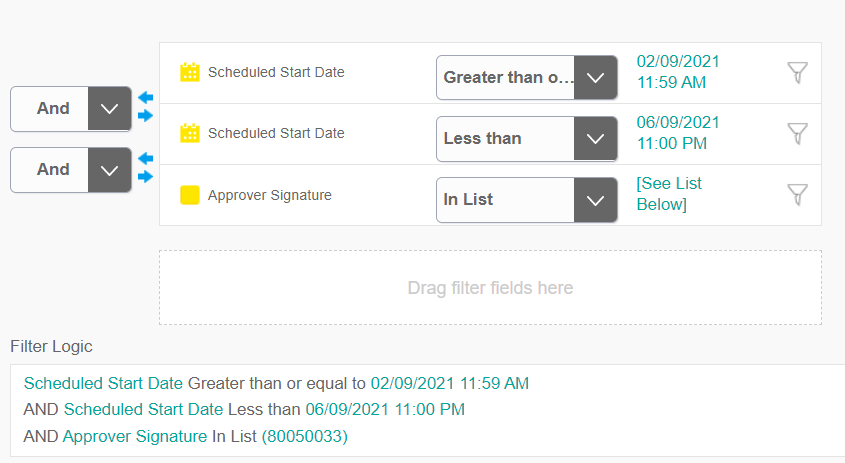 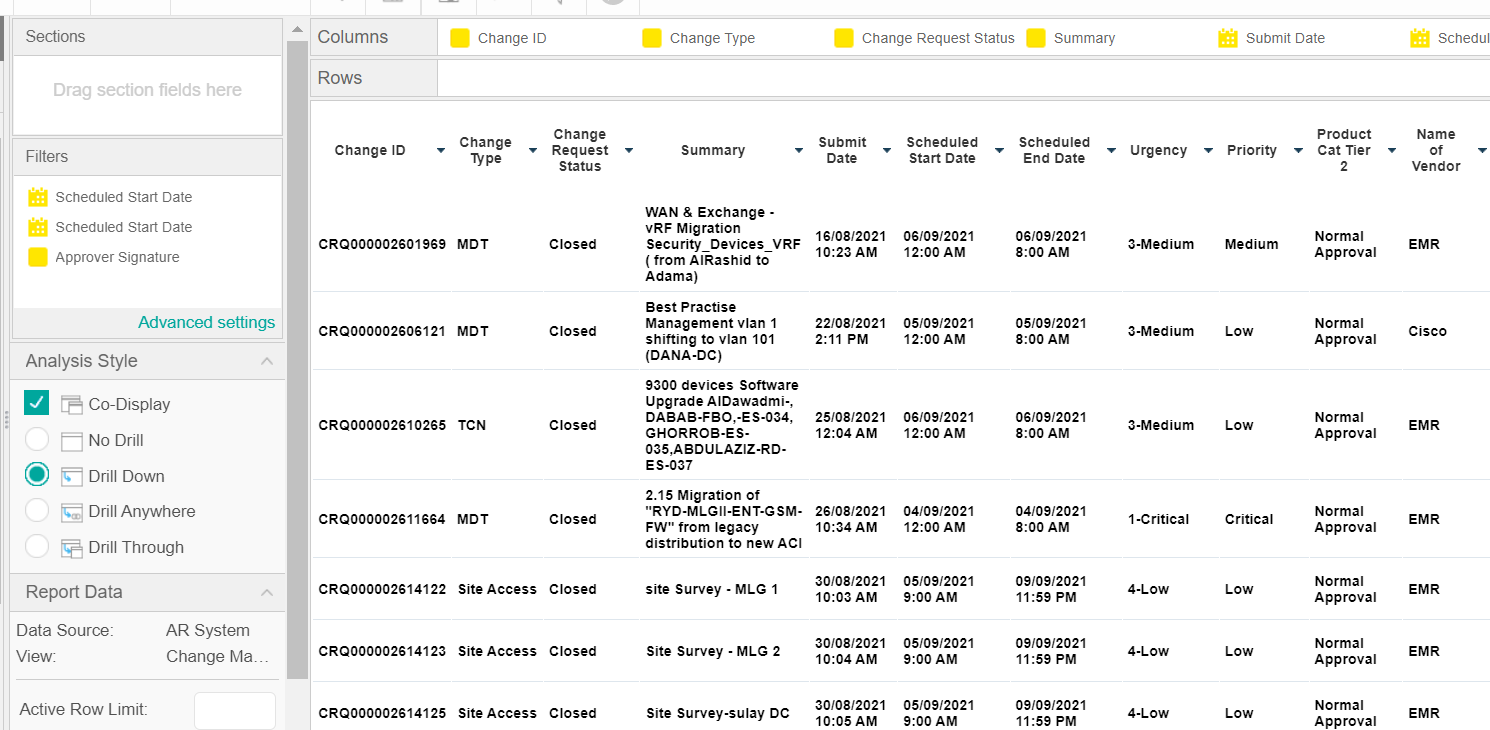 2 case:  Pre-defined Period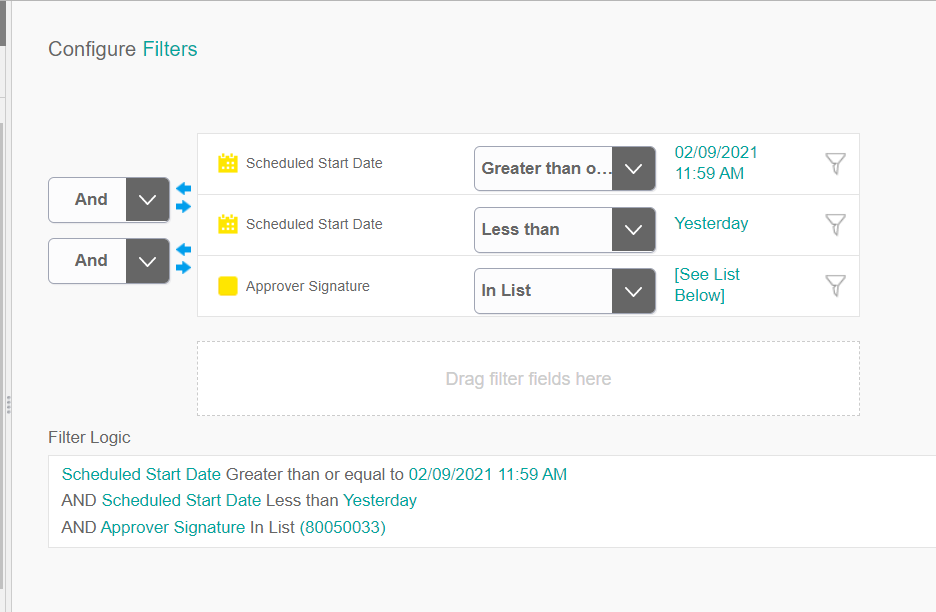 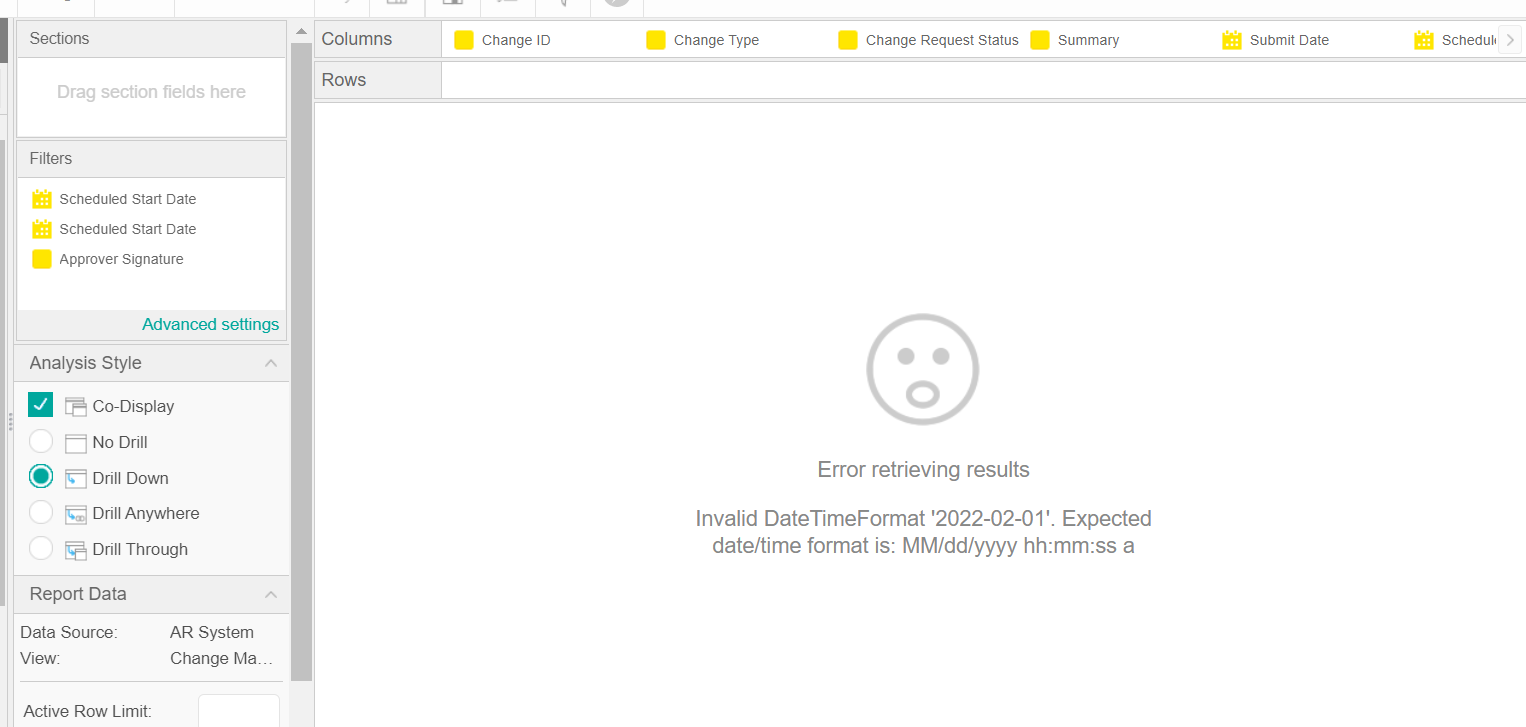 